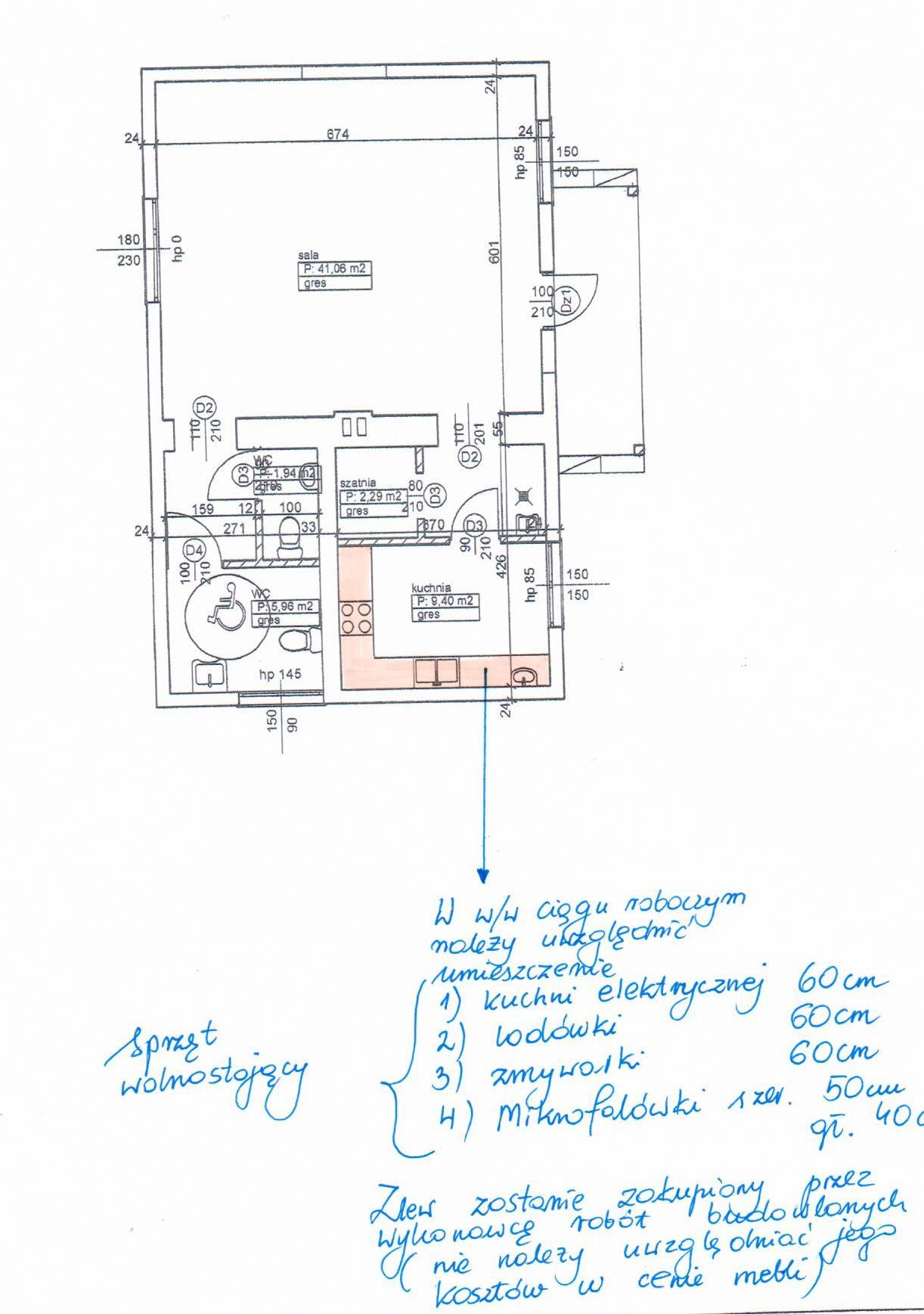 Szkic sytuacyjny mebli kuchennych
Wszystkie nazwy własne urządzeń i materiałów użyte w wykazie są podane przykładowo i określają jedynie minimalne oczekiwane parametry jakościowe oraz wymagany standard i mogą być zastąpione przez inne równoważne. Ponadto Zamawiający dopuszcza rozwiązania równoważne w odniesieniu do norm, europejskich ocen technicznych, aprobat, specyfikacji technicznych i systemów referencji technicznych. Wykonawca, który powołuje się na rozwiązania równoważne opisywanym przez Zamawiającego, jest obowiązany wykazać, że oferowane przez niego dostawy, usługi lub roboty budowlane spełniają wymagania określone przez Zamawiającego.L.p.NazwaSpecyfikacja technicznaWizualizacjaj.m.IlośćKuchniaKuchniaKuchniaKuchniaKuchniaKuchnia1.Kuchnia elektryczna 60Rodzaj piekarnika: ElektrycznyRodzaj płyty grzewczej: CeramicznaKolor frontu piekarnika: InoxSzerokość [cm]: 60Rożen:  TakTermoobieg: TakKlasa energetyczna: min. A+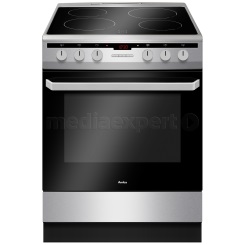 szt.12.Lodówka Wysokość [cm]: ok.174.5Szerokość [cm]:  59.5Głębokość [cm]: 64.6Pojemność użytkowa chłodziarki [l]: 194Pojemność użytkowa zamrażarki [l]:  109Roczne zużycie energii [kWh]:  231Dominujący kolor: InoxKlasa energetyczna: min. A+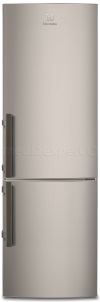 szt.13.ZmywarkaSzerokość [cm]: 60Wysokość [cm]: 84.5Głębokość [cm]:60Pojemność [kpl.]: 12Zużycie wody [l/cykl]: 11.8Poziom hałasu [dB]: 48Kolor: InoxKlasa energetyczna: min. A+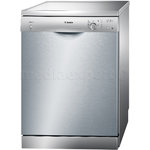 szt.14.MikrofalówkaWaga [kg] 	13Wysokość [cm] 27,5Głębokość [cm] 39,2Szerokość [cm] 49Moc [W] 800Pojemność [l] 	23Grill Kolor: InoxKlasa energetyczna: min. A+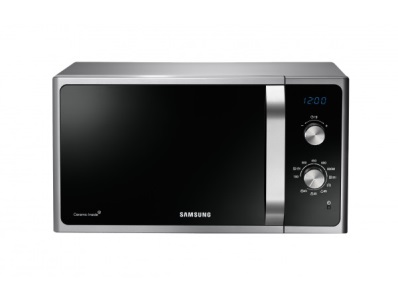 szt.15.Czajnik elektrycznyPojemność [l]: 1.5Moc grzałki [W]:2200Dominujący kolor: InoxWykonanie: Stal nierdzewnaKlasa energetyczna: min. A+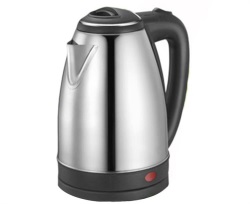 szt.16.Talerze głębokieZastawa z białej porcelany niedekorowana. Możliwość mycia w zmywarce i używania w kuchenkach mikrofalowych. Gat. 1. Towar dopuszczony do obrotu w RP. Śred. min. 22 cm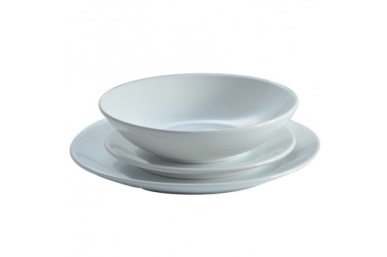 szt.307.Talerze płytkieZastawa z białej porcelany niedekorowana. Możliwość mycia w zmywarce i używania w kuchenkach mikrofalowych. Gat. 1. Towar dopuszczony do obrotu w RP. Śred. min. 24 cm.szt.308.Talerze deseroweZastawa z białej porcelany niedekorowana. Możliwość mycia w zmywarce i używania w kuchenkach mikrofalowych. Gat. 1. Towar dopuszczony do obrotu w RP. Śred. min. 18 cmszt.309.Filiżanki ze spodkiemZastawa z białej porcelany niedekorowana. Możliwość mycia w zmywarce i używania w kuchenkach mikrofalowych. Gat. 1. Towar dopuszczony do obrotu w RP. Poj. filiżanki min. 220 ml.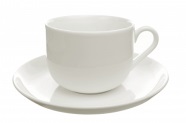 szt.3010.Salaterka 21 cmZastawa z białej porcelany niedekorowana. Możliwość mycia w zmywarce i używania w kuchenkach mikrofalowych. Gat. 1. Towar dopuszczony do obrotu w RP. Śred. ok. 21 cm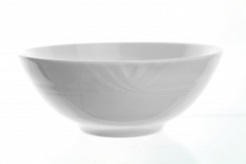 szt.311.Salaterka 14 cmZastawa z białej porcelany niedekorowana. Możliwość mycia w zmywarce i używania w kuchenkach mikrofalowych. Gat. 1. Towar dopuszczony do obrotu w RP. Śred. ok. 14 cm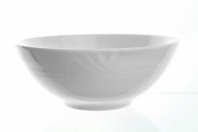 szt.1012.Półmisek owalny 19,5cmZastawa z białej porcelany niedekorowana. Możliwość mycia w zmywarce i używania w kuchenkach mikrofalowych. Gat. 1. Towar dopuszczony do obrotu w RP. Dł. ok 19,5 cm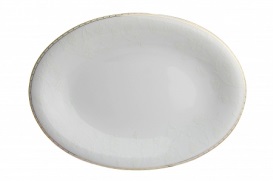 szt.513.Półmisek 24Zastawa z białej porcelany niedekorowana. Możliwość mycia w zmywarce i używania w kuchenkach mikrofalowych. Gat. 1. Towar dopuszczony do obrotu w RP. Dł. ok. 24 cm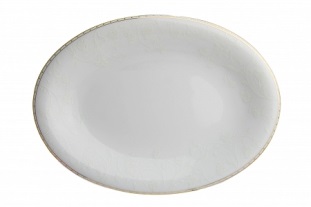 szt.514.Patera na ciastoProdukt szklany. Śr. min. 25 cm, wys. min 12 cm.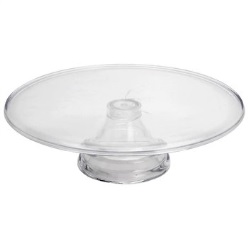 szt.415.RawierkaZastawa z białej porcelany niedekorowana. Możliwość mycia w zmywarce i używania w kuchenkach mikrofalowych. Gat. 1. Towar dopuszczony do obrotu w RP. Kształt owalny, dł. ok. 24 cm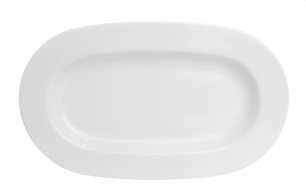 szt.516.LiteratkaKlasyczne proste literatki. Produkt szklany. Poj. 150 ml.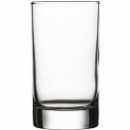 szt.3017.WazaZastawa z białej porcelany niedekorowana. Możliwość mycia w zmywarce i używania w kuchenkach mikrofalowych. Gat. 1. Towar dopuszczony do obrotu w RP. Długość x szerokość ok. 30 x 30 cm
- wysokość ok. 20 cm, poj. 3l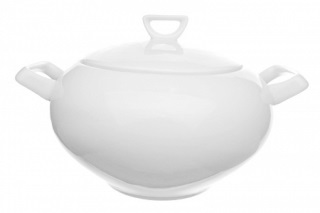 szt.318.CukiernicaZastawa z białej porcelany niedekorowana. Możliwość mycia w zmywarce i używania w kuchenkach mikrofalowych. Gat. 1. Towar dopuszczony do obrotu w RP. Poj. ok. 0,3 l, wys. z pokrywką ok. 10 cm.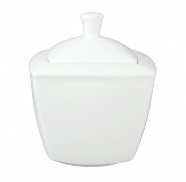 szt.319.TacaProstokątna taca wykonana z kolorowego tworzywa maskującego ewentualne zadrapania.Wymiary min. 30x40 cmKolor srebrny.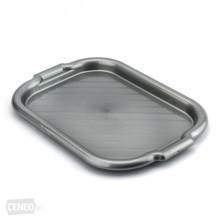 szt.320.Dzbanek 1lOpis/charakterystyka: ARC, pojemność w l: 1000 ml, wysokość w mm: 202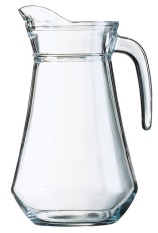 szt.521.ŁyżkaKlasyczna zastawa stołowa ze stali nierdzewnej 18/10.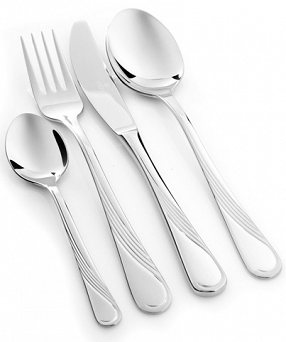 szt.3022.WidelecKlasyczna zastawa stołowa ze stali nierdzewnej 18/10.szt.3023.NóżKlasyczna zastawa stołowa ze stali nierdzewnej 18/10.szt.3024.ŁyżeczkaKlasyczna zastawa stołowa ze stali nierdzewnej 18/10.szt.3025.Deska drewnianaDeska wykonana z drewna, zaimpregnowana olejem roślinnym. Wyposażona w rowek poprowadzony po obwodzi na płyny ściekające podczas krojenia.Szer. min. 20, dł. min. 35 cm, grubość min. 16 mm.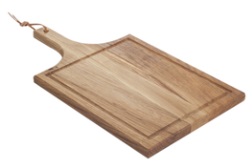 szt.326.Zestaw nożyOpis:
- stal nierdzewna
- twardość: HRC 53
- antypoślizgowa powłoka Softgrip
- mocna listwa magnetyczna umożliwiająca przechowywanie noży i nożyczek.
- noże można myć w zmywarceSKŁAD:Blok
Nóż szefa kuchni 20 cm
Nóż szefa kuchni, typ azjatycki
Nóż do chleba
Nóż do pomidorów
Nóż do obierania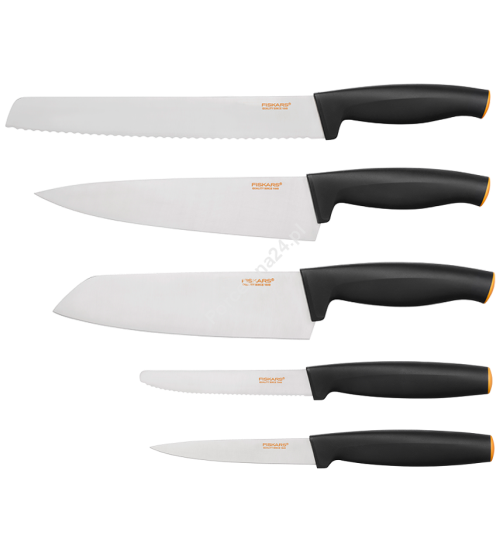 kpl.127.ObrusyPlamoodporność : TakKolor podstawowy: BiałyRodzaj materiału: Obrusowy. Poliester 100%Struktura materiału: gładka błyszczącaDługość (cm)200Szerokość (cm) 130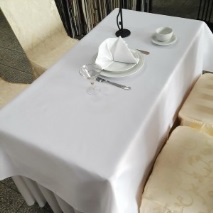 szt.328.Zestaw garnkówZestaw składa się z:Garnek wysoki 22cm + pokrywka - 5,9 litraGarnek 24cm + pokrywka - 4,7 litraGarnek 20cm + pokrywka - 2,7 litraGarnek 18cm + pokrywka - 1,9 litraRondel 16cm + pokrywka - 1,2 litraPatelnia 24 cm + Pokrywa Patelnia 28 cm + Pokrywa Do użytku na wszystkich rodzajach kuchenek, włącznie z indukcyjnymiGwarancja producenta na okres 10 lat.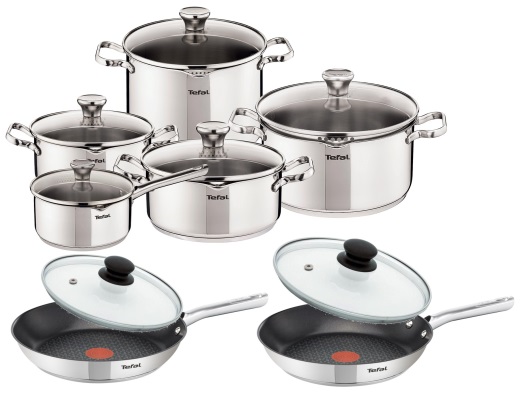 kpl.129.Meble do kuchni - kplMeble na wymiar Zabudowa ścian w kształcie litery LWymiary: ścian 3,5 i 2,3mSzafki dolne i górne (należy uwzględnić umieszczenie sprzętu AGD wykazanego w poz. 1, 2, 3, 4 tj. kuchnia elektryczna 60, lodówka, zmywarka, mikrofalówka).Zlewozmywak istniejący dwukomorowy.Fronty, blat: płyta laminowanaOświetlenie ledowe pod szafkami górnymi.Kolor do uzgodnienia z zamawiającym.Rozkład pomieszczenia kuchennego w załączonym szkicu sytuacyjnym.kpl.1Sala spotkańSala spotkańSala spotkańSala spotkańSala spotkańSala spotkań30.Stół 160x90Stół konferencyjny dla 6 osób, blat wykonany z płyty melaminowej o grubości min. 18 mm. Krawędzie zabezpieczone taśmą chroniącą przed niszczeniem blatu. Kolor blatu: dąb. Nogi metalowe malowane proszkowo – kolor metalik.Dł. 160 cm, szer. 90-100 cm.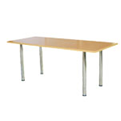 szt.331.KrzesłoKrzesło konferencyjne tapicerowane, profilowane. Rama z profilów stalowych pokrytych lakierem proszkowym w kolorze czarnym, szkielet siedziska i oparcia ze sklejki, tapicerowane gąbką i tkaniną. Możliwość układania w stos. Wyposażone w stopki chroniące podłogę przed zarysowaniem.Szer. siedziska min. 45 cm – kolor obicia czarny.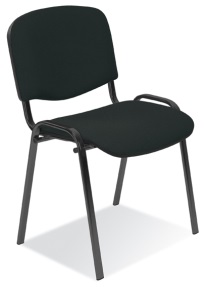 szt.3032.Regał Kombinacja regałowa BILLY / OXBERG z drzwiami, okleina dębowa bejcowana na biało, szkło, 160x202x30 cm, płyta wiórowa, okleina dębowa, szkło hartowane.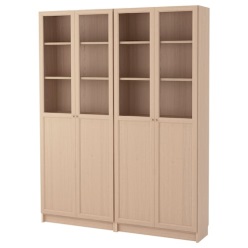 szt.233.Krzesło biuroweOPIS FOTELAfront tapicerowany trwałą siatką (siedzisko podwójną warstwą) z mikro "oczkami" które poprawiają cyrkulację powietrzapodłokietnik stalowy chromowanypięcioramienna stalowa nóżka,regulację wysokości (siłownik pneumatyczny)ergonomiczne oparciewygodny podgłówekpoduszki wykonane z atestowanej pianki T35 (35 kg/m3)Długość siedziska ok. 47 cmSzerokość siedziska ok. 47 cmWysokość oparcia ok. 66 cmSzerokość oparcia ok. 44 cmWysokość min. - max. siedziska ok. 40 cm - 50 cmKolor czarny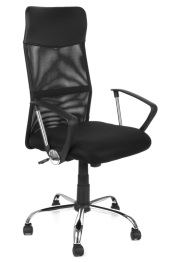 szt.134.BiurkoPo lewej stronie cztery szuflady, w środku szuflada na klawiaturę, po prawej stronie szuflada i półka, płyta wiórowa laminowana o grubości 18mm,  kolor dąb.Wymiary blatu (SxG): 130/58cm, Wysokość (W): 75cm.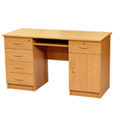 szt.135.Telewizor 50 caliPrzekątna ekranu [cal]: 50Format HD: UHD/4KTechnologia odświeżania: Picture Performance Index 900Technologia HDR (High Dynamic Range): TakLiczba złączy HDMI: 3Liczba złączy USB: 2Smart TV:  TakWi-Fi:  TakKlasa energetyczna: min A+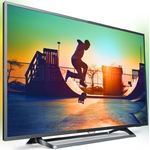 szt.136.LaptopWindows 10 Home 64 bitów Procesor Intel® Core™ i5-8250U 4-rdzeniowy 1.60 GHz 43.9 cm (17.3") Full HD (1920 x 1080) 16:9 8 GB, DDR4 SDRAM 1 TB HDD NVIDIA® GeForce® MX150 z 2 GB Dedykowane Pamięć 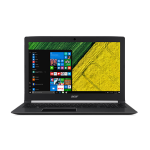 szt.137.ProjektorTyp matrycy: 3LCDJasność [ANSI lumen]: 3300Współczynnik kontrastu: 15000:1Rozdzielczość podstawowa: 800 x 600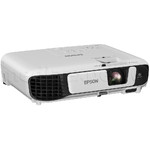 szt.138.EkranRodzaj: Ekran przenośny, Stabilna trójnożna podstawa.Sposób rozwijania ekranu: RęcznyFormat: 4:3Obszar roboczy: 244 x 183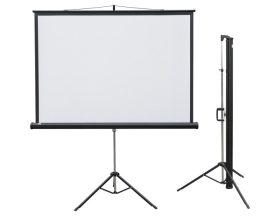 szt.139.FirankaGotowa firana z tkaniny typu woal Mocowanie na szelkach lub przelotkachWymiary: 140 x 250 cmKolor:  biały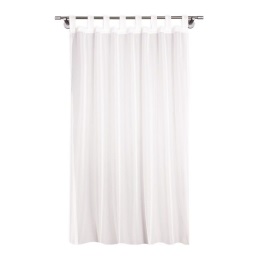 szt.4SzatniaSzatniaSzatniaSzatniaSzatniaSzatnia40.WieszakWieszak z 9 hakami oraz półką.Płyta wiórowa laminowana o grubości 18mm Głębokość mebla (cm): 18 [cm]Szerokość mebla (cm): 60 [cm]Wysokość mebla (cm): 40 [cm]Kolor: dąb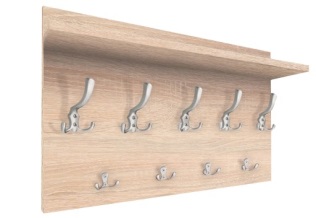 szt.4